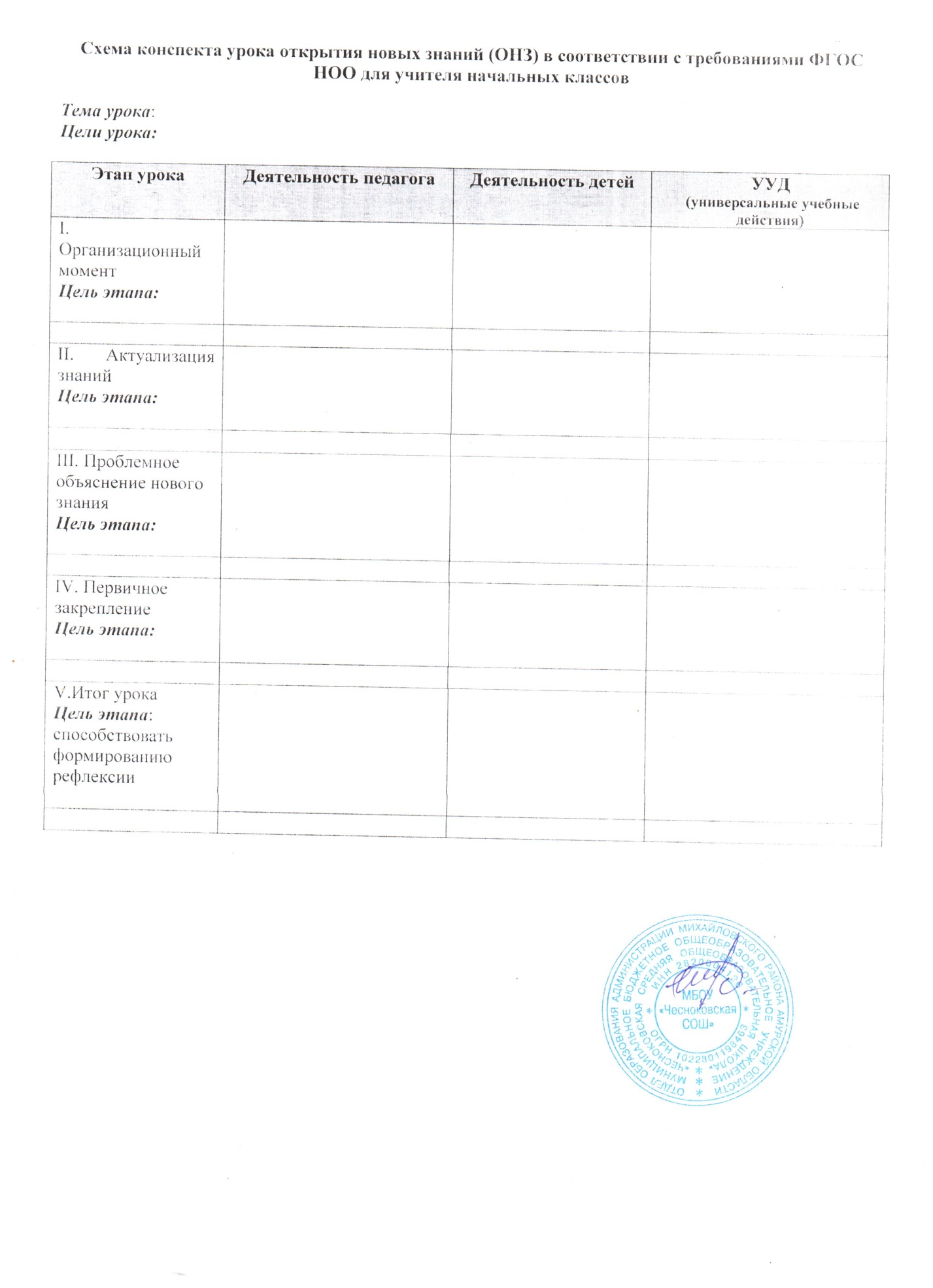 ПОЛОЖЕНИЕО ПОРЯДКЕ ПРОВЕДЕНИЯ ГОСУДАРСТВЕННОЙ ИТОГОЙ АТТЕСТАЦИИПО ОБРАЗОВАТЕЛЬНЫМ ПРОГРАММАМ СРЕДНЕГО ОБЩЕГО ОБРАЗОВАНИЯВ МБОУ “ЧЕСНОКОВСКАЯ СОШ»I. Общие положения1.1. Настоящее Положение разработано в соответствии с Законом РФ «Об образовании», Порядком проведения государственной итоговой аттестации по образовательным программам основного общего образования, Уставом школы.1.2. Порядок проведения государственной итоговой аттестации по образовательным программам среднего общего образования (далее – Порядок) определяет формы проведения государственной итоговой аттестации по образовательным программам среднего общего образования (далее – ГИА), участников, сроки и продолжительность проведения ГИА, требования к использованию средств обучения и воспитания, средств связи при проведении ГИА, требования, предъявляемые к лицам, привлекаемым к проведению ГИА, порядок проверки экзаменационных работ, порядок подачи и рассмотрения апелляций, утверждения, изменения и (или) аннулирования результатов ГИА.1.3. ГИА, завершающая освоение имеющих государственную аккредитацию основных образовательных программ среднего общего образования, является обязательной.1.4. Положение «О порядке проведения государственной итоговой аттестации по образовательным программам среднего общего образования» утверждается директором школы по решению педагогического совета.1.4. Обучающиеся, являющиеся в текущем учебном году победителями или призерами заключительного этапа всероссийской олимпиады школьников, членами сборных команд Российской Федерации, участвовавших в международных олимпиадах и сформированных в порядке, устанавливаемом Министерством образования и науки Российской Федерации (далее – Минобрнауки России), освобождаются от прохождения государственной итоговой аттестации по учебному предмету, соответствующему профилю всероссийской олимпиады школьников, международной олимпиады.1.5. ГИА проводится государственными экзаменационными комиссиями (далее – ГЭК) в целях определения соответствия результатов освоения обучающимися основных образовательных программ соответствующим требованиям федерального государственного образовательного стандарта.1.6. ГИА проводится по русскому языку и математике (далее – обязательные учебные предметы). Экзамены по другим учебным предметам – литературе, физике, химии, биологии, географии, истории, обществознанию, иностранным языкам (английский, немецкий, французский), информатике обучающиеся сдают на добровольной основе по своему выбору.1.7. ГИА по всем учебным предметам за исключением иностранных языков проводится на русском языке.1.8. До 1 февраля классные руководители обязаны ознакомить учащихся 11 класса, их родителей (законных представителей) с настоящим Положением.II. Формы проведения ГИА2.1. ГИА проводится:а) в форме единого государственного экзамена (далее – ЕГЭ) с использованием контрольных измерительных материалов, представляющих собой комплексы заданий стандартизированной формы (далее – КИМ), – для обучающихся по образовательным программам среднего общего образования, в том числе иностранных граждан, лиц без гражданства, в том числе соотечественников за рубежом, беженцев и вынужденных переселенцев, освоивших образовательные программы среднего общего образования в очной, очно-заочной или заочной формах, а также для лиц, освоивших образовательные программы среднего общего образования в форме семейного образования или самообразования и допущенных в текущем году к ГИА;б) в форме государственного выпускного экзамена (далее – ГВЭ) с использованием текстов, тем, заданий, билетов – для обучающихся по образовательным программам среднего общего образования в учреждениях, исполняющих наказание в виде лишения свободы, для обучающихся с ограниченными возможностями здоровья,  для обучающихся детей-инвалидов и инвалидов по образовательным программам среднего общего образования.2.2. Для обучающихся по образовательным программам среднего общего образования в учреждениях, исполняющих наказание в виде лишения свободы,  для обучающихся с ограниченными возможностями здоровья,  для детей-инвалидов и инвалидов, обучающихся по образовательным программам среднего общего образования, ГИА по отдельным учебным предметам по их желанию проводится в форме ЕГЭ.III. Участники ГИА3.1. К ГИА допускаются обучающиеся, не имеющие академической задолженности и в полном объеме выполнившие учебный план или индивидуальный учебный план (имеющие годовые отметки по всем учебным предметам учебного плана за каждый год обучения по образовательной программе среднего общего образования не ниже удовлетворительных).3.2. Обучающиеся, освоившие образовательную программу среднего общего образования в форме  экстерната или семейного образования  проходят экстерном ГИА в организации, осуществляющей образовательную деятельность по имеющей государственную аккредитацию образовательной программе среднего общего образования.Указанные обучающиеся допускаются к ГИА при условии получения ими отметок не ниже удовлетворительных на промежуточной аттестации.3.3. Выбранные обучающимся учебные предметы, форма (формы) ГИА) указываются им в заявлении.Заявление до 1 февраля подается в организацию, осуществляющую образовательную деятельность по имеющей государственную аккредитацию образовательной программе среднего общего образования.Обучающиеся изменяют (дополняют) перечень указанных в заявлении экзаменов только при наличии у них уважительных причин (болезни или иных обстоятельств, подтвержденных документально). В этом случае обучающийся подает заявление в ГЭК с указанием измененного перечня учебных предметов, по которым он планирует пройти ГИА, и причины изменения заявленного ранее перечня. Указанное заявление подается не позднее чем за месяц до начала соответствующих экзаменов.Лица, освоившие образовательные программы среднего общего образованияв предыдущие годы и имеющие документ об образовании, подтверждающий получение среднего общего образования (или образовательные программы среднего (полного) общего образования – для лиц, получивших документ об образовании, подтверждающий получение среднего (полного) общего образования, до 1 сентября 2013 года), а также граждане, имеющие среднее общее образование, полученное в иностранных образовательных организациях (далее – выпускники прошлых лет), также сдают ЕГЭ, в том числе при наличии у них действующих результатов ЕГЭ прошлых лет. При отсутствии возможности участвовать в ЕГЭ в установленные сроки выпускники прошлых лет подают соответствующее заявление до 5 июля текущего года и участвуют в сдаче ЕГЭ в дополнительные сроки.3.4. Заявления  подаются обучающимися, выпускниками прошлых лет лично на основании документа, удостоверяющего их личность, или их родителями (законными представителями) на основании документа, удостоверяющего их личность, или уполномоченными лицами на основании документа, удостоверяющего их личность, и оформленной в установленном порядке доверенности.Обучающиеся, выпускники прошлых лет с ограниченными возможностями здоровья при подаче заявления предъявляют копию рекомендаций психолого-медико-педагогической комиссии, а обучающиеся, выпускники прошлых лет дети-инвалиды и инвалиды – оригинал справки, подтверждающей факт установления инвалидности, выданной федеральным государственным учреждением медико-социальной экспертизы.Выпускники прошлых лет при подаче заявления предъявляют оригиналы документов об образовании (при необходимости с заверенным в установленном порядке переводом с иностранного языка).IV. Сроки и продолжительность проведения ГИА4.1. Для проведения ЕГЭ и ГВЭ на территории РФ и за ее пределами предусматривается единое расписание экзаменов. По каждому учебному предмету устанавливается продолжительность проведения экзаменов.ГИА по обязательным учебным предметам начинается не ранее 25 мая текущего года, по остальным учебным предметам – не ранее 20 апреля текущего года.4.2. Для лиц, повторно допущенных в текущем году к сдаче экзаменов по соответствующим учебным предметам и выпускников прошлых лет предусматриваются дополнительные сроки проведения ГИА.4.3. Для следующих категорий обучающихся, выпускников прошлых лет ГИА по обязательным учебным предметам по решению председателя ГЭК проводится досрочно, но не ранее 20 апреля:  1) обучающихся и выпускников прошлых лет, призванных на военную службу в период проведения ГИА, – при представлении военного билета и повесткивоенного комиссариата;2) обучающихся, выезжающих на российские или международные спортивные соревнования, конкурсы, смотры, олимпиады и тренировочные сборы в период проведения ГИА, - по представлению спортивной и иных организаций, направляющих обучающихся на соответствующие мероприятий;3) обучающихся, выезжающих на постоянное место жительства в период проведения ГИА, – при представлении документов, подтверждающих разрешение на въезд и (или) проживание в иностранном государстве;4) обучающихся, выезжающих для продолжения обучения в иностранное государство в период проведения ГИА, – при представлении документов, подтверждающих зачисление или допуск к конкурсу, вступительным испытаниям в иностранной образовательной организации;5) обучающихся, выпускников прошлых лет, направляемых по медицинским показаниям в лечебно-профилактические медицинские организации для проведения лечебных, реабилитационных и оздоровительных мероприятий в период проведения ГИА, – при представлении направления, выданного лечебно-профилактической медицинской организацией.4.4. ГИА в форме ГВЭ для обучающихся в учреждениях, исполняющих наказание в виде лишения свободы, освобождаемых от отбывания наказания не ранее чем за три месяца до начала ГИА, также проводится в сроки, определяемые органами исполнительной власти субъектов Российской Федерации, осуществляющими государственное управление в сфере образования, по согласованию с учредителями таких учреждений, но не ранее 20 февраля текущего года.4.5. Перерыв между проведением экзаменов по обязательным учебным предметам  составляет не менее 2 дней.4.6. В продолжительность экзамена по учебным предметам не включается время, выделенное на подготовительные мероприятия (инструктаж обучающихся и выпускников прошлых лет, выдачу им экзаменационных материалов, заполнение ими регистрационных полей экзаменационных работ, настройку необходимых технических средств, используемых при проведении экзаменов).При продолжительности экзамена 4 и более часа организуется питание обучающихся.Для обучающихся и выпускников прошлых лет  продолжительность экзамена увеличивается на 1,5 часа.4.7. По решению председателя ГЭК повторно допускаются к сдаче экзаменов в текущем году по соответствующему учебному предмету в дополнительные сроки:обучающиеся, получившие на ГИА неудовлетворительный результат по одному из обязательных учебных предметов;обучающиеся и выпускники прошлых лет, не явившиеся на экзамены по уважительным причинам (болезнь или иные обстоятельства, подтвержденные документально);обучающиеся и выпускники прошлых лет, не завершившие выполнение экзаменационной работы по уважительным причинам (болезнь или иные обстоятельства, подтвержденные документально);обучающиеся и выпускники прошлых лет, которым конфликтная комиссия удовлетворила апелляцию о нарушении установленного порядка проведения ГИА;обучающиеся и выпускники прошлых лет, чьи результаты были аннулированы по решению председателя ГЭК в случае выявления фактов нарушений установленного порядка проведения ГИА.  V. Оценка результатов ГИА5.1. Результаты ГИА признаются удовлетворительными в случае, если обучающийся по обязательным учебным предметам при сдаче ЕГЭ набрал количество баллов не ниже минимального, определяемого Рособрнадзором, а при сдаче ГВЭ получил отметки не ниже удовлетворительной (три балла).В случае если обучающийся получил на ГИА неудовлетворительный результат по одному из обязательных учебных предметов, он допускается повторно к ГИА по данному предмету в текущем году  в дополнительные сроки.5.2. Обучающимся, не завершившим среднего общего образования, не прошедшим ГИА или получившим на ГИА неудовлетворительные результаты более чем по одному обязательному учебному предмету, либо получившим повторно неудовлетворительный результат по одному из этих предметов на ГИА в дополнительные сроки, предоставляется право пройти ГИА по соответствующим учебным предметам не ранее чем через год. Для прохождения повторной ГИА указанные лица восстанавливаются в организации, осуществляющей образовательную деятельность на срок, необходимый для прохождения ГИА.VI. Прием и рассмотрение апелляций6.1. Конфликтная комиссия принимает в письменной форме апелляции обучающихся, выпускников прошлых лет о нарушении установленного порядка проведения ГИА по учебному предмету и (или) о несогласии с выставленными баллами в конфликтную комиссию.6.2. Конфликтная комиссия не рассматривает апелляции по вопросам содержания и структуры заданий по учебным предметам, а также по вопросам, связанным с нарушением обучающимся, выпускником прошлых лет требований настоящего  Положения и неправильным оформлением экзаменационной работы.6.3. Обучающийся, выпускник прошлых лет и (или) его родители (законные представители) при желании присутствуют при рассмотрении апелляции.При рассмотрении апелляции также присутствуют:а) члены ГЭК – по решению председателя ГЭК;б) общественные наблюдатели, аккредитованные в установленном порядке – по желанию;в) должностные лица Рособрнадзора, органа исполнительной власти субъекта Российской Федерации, осуществляющего переданные полномочия Российской Федерации в области образования – по решению соответствующих органов.Рассмотрение апелляции проводится в спокойной и доброжелательной обстановке.6.4. Апелляцию о нарушении установленного порядка проведения ГИА по учебному предмету обучающийся, выпускник прошлых лет подает в день проведения экзамена по соответствующему учебному предмету члену ГЭК, не покидая ППЭ.6.5. При рассмотрении апелляции о нарушении установленного порядка проведения ГИА конфликтная комиссия рассматривает апелляцию и заключение о результатах проверки и выносит одно из решений:об отклонении апелляции;об удовлетворении апелляции.При удовлетворении апелляции результат ГИА, по процедуре которого обучающимся, выпускником прошлых лет была подана апелляция, аннулируется и обучающемуся, выпускнику прошлых лет предоставляется возможность сдать экзамен по учебному предмету в иной день, предусмотренный расписаниями проведения ЕГЭ, ГВЭ.6.6. Апелляция о несогласии с выставленными баллами подается в течение двух рабочих дней со дня объявления результатов ГИА по соответствующему учебному предмету.Обучающиеся подают апелляцию о несогласии с выставленными баллами ворганизацию, осуществляющую образовательную деятельность, которой они были допущены в установленном порядке к ГИА, выпускники прошлых лет – по решению ГЭК в ППЭ или места, в которых они были зарегистрированы на сдачу ЕГЭ.По решению ГЭК подача и (или) рассмотрение апелляций организуется с использованием информационно-коммуникационных технологий, при условии соблюдения требований законодательства Российской Федерации в сфере защиты информации.Обучающиеся, выпускники прошлых лет заблаговременно информируются о времени, месте и порядке рассмотрения апелляций.VII. Изменения и дополнения7.1. Положение об итоговой аттестации может быть изменено и дополнено в соответствии с вновь изданными нормативными актами муниципального, регионального, федерального органов управления образованием.7.2. Учащиеся 11 класса, их родители (законные представители) должны быть своевременно (не менее чем за 2 недели до начала итоговой аттестации) ознакомлены со всеми изменениями и дополнениями, внесенными в данное Положение.               Принято:Педагогическим советом                 протокол №__1__от_26.08.2019____Утверждаю:Директор школы:                          _________/СП Щербакова/